MASTER OF SCIENCE IN HEALTH PROMOTIONPROGRAM POLICY STATEMENTproposedM.S. Health Promotion Program Mission:The mission of the University of Delaware’s M.S. in Health Promotion Program is to prepare leaders in the diverse health promotion fields who can translate science for the comprehensive promotion of health and prevention of disease among individuals and populations across the lifespan.Students of Health Promotion should be able to:DEMONSTRATE BREADTH AND DEPTH OF KNOWLEDGE IN THE DISCIPLINEGraduate students should understand the current and historical theories, concepts, and models of the discipline. They should possess the ability to access and evaluate the literature of the discipline and understand the major issues in the current state of knowledge. In addition to knowing the specific content of the discipline, students should be able to understand and appropriately use the methods and techniques of advancing knowledge in the field of study.EFFECTIVELY COMMUNICATE KNOWLEDGE IN THE DISCIPLINEGraduate students should possess the ability to write and speak about the current issues of the discipline to peers, practitioners, and the public. They should be able to articulate and demonstrate knowledge of the discipline and write and present scholarship to professionals.DEMONSTRATE AN ABILITY FOR ANALYTICAL THINKING IN THE DISCIPLINEGraduate students should be able to identify and understand critical issues in the discipline. They should possess the ability to challenge and evaluate information, as well as synthesize and integrate knowledge to conduct research.EXHIBIT THE BEST PRACTICES, VALUES, AND ETHICS OF THE PROFESSIONGraduate students should understand and exhibit the professional standards for responsible conduct of research in the discipline and understand the values and ethics of practicing the profession in society.APPLY KNOWLEDGE OF THE DISCIPLINEGraduate students should possess the ability to apply knowledge in the discipline to solve sophisticated problems and to interpret technical issues.Programmatic Outcomes: Students will be able to:1.) Assess individual and community need for health education and promotion 2.) Identify health behavior principles and theories as they apply to health promotion 3.) Implement health promotion strategies, interventions, and programs 4.) Conduct evaluation and research related to health promotionAssessment:MASTER OF SCIENCE IN TH PROMOTIONPROGRAM POLICY STATEMENTProgram HistoryThe Master of Science in Health Promotion prepares professionals to successfully design, implement, administer, and evaluate health promotion interventions.  Students are prepared in the science and art of helping people change their lifestyle and behaviors through a combination of efforts that involve cognitive and behavioral modification, and environmental and cultural change.  The program is designed to meet the needs of both traditional graduate students and working professionals, with graduates having the skills and knowledge to work with a wide variety of populations and in diverse settings.  The program provides opportunity to pursue specific areas of emphasis within Health Promotion, which can include but is not limited to: exercise science, aging, community health, nutrition, social marketing, health psychology, health communications, public health, global health, worksite health, or behavioral health.The program has been in existence since fall 1998 and has been granted permanent status with the University of Delaware.AdmissionStudents will be admitted to the program based upon enrollment availability and their ability to meet the following entrance requirements.1. A bachelor’s degree based on a four-year curriculum from an accredited college or university.2. Acceptable undergraduate transcripts3. Three letters of recommendation indicating the capability, interest, maturity, scholastic, and professional potential of the candidate for graduate study.4. Adequate preparation in health as determined by prerequisite requirements (Courses in Psychology, Sociology, Statistics, 3 health related courses, health promotion programming)5. Acceptable GRE scores (153 V, 144 Q)6. Acceptable TOEFL scores (100)Admission is determined by the Health Promotion Graduate committee. Admission is competitive, based on the number of well-qualified applicants and the limits of available faculty and facilities.   Those who meet stated minimum academic requirements are not guaranteed admission, nor are those who fail to meet those requirements necessarily precluded from admission if they offer other appropriate strengths. GRE’s may be waived if applicant is over 7 years out from completed their undergraduate degree.  Recommended PrerequisitesAll prerequisites are subject to individual review by the Health Promotion Graduate committee.  Specific prerequisites for the program are: PsychologySociologyStatisticsEquivalent of 3 topical health-related coursesHealth Promotion or Community Health Programming courseStudents may be accepted into the program without prerequisites.  However, completion of graduate program prerequisites as assigned by the admission committee must be fulfilled in order to successfully complete the MS in Health Promotion program of study.Course Requirements for the DegreeThe Master of Science in Health Promotion requires 30 credit hours of coursework at the 600 and 800 level, and 3 credits of either an internship or research project.  The 30 credits of coursework must include 18 credits of required courses, and 12 credits of advisor approved coursework. Credit RequirementsCore Credits					21Electives (advisor approved)	 	12Internship or Research Project	 	  3Total number of required credits	36A.  Courses Required Within Health Promotion (21 credits)BHAN 609	Survey Research Methods	Statistics course (or equivalent) 		Suggested: HLPR 632     Health Science Data AnalysisHLPR 803     Advanced Health Promotion ProgrammingHLPR 809	Health Behavior TheoryHLPR 605	Concepts of Chronic Disease ManagementHLPR 819 	Social Marketing and Health Communication or                      HLPR 610 Health and the MediaHLPR 804	Program EvaluationB.   Concentrations (12 credits)	1.)Clinical Health CoachingConcentration	HLPR630 Behavioral Change Strategies and TacticsHLPR631 Health CoachingHLPR 650 Healthy LifestyleHLPR664 Health Coaching Practicum2.) Health and Disability Concentration (12 credits)BHAN645 Health, Physical Activity and Disability HLTH 605 Self-Directed Supports for People with Disabilities orHLTH 606 Values-Based Management of Disability Service AgenciesCHOOSE ONE OF FOLLOWING:EDUC 624 or EDUC 673 or EDUC 681 or KAAP 607 or KAAP 651 orHDFS 621Elective (3 credits)C.  Recommended Electives (12 credits)HLPR 815	Health of Older Adults HLPR 813	Health Behavior and Health PsychologyHLPR 630	Behavior Change Strategies and TacticsHLPR 631	Health CoachingHLPR 650	Healthy LifestylesBHAN855	Qualitative and Mixed Methods Research in Health SciencesBHAN820	Social and Environmental Determinants of HealthBHAN 856 	Multivariable BiostatisticsUAPP 808	Qualitative Methods for Program EvaluationIFST 601	Theories of Human Development IFST603	Human Development: Lifespan PerspectiveIFST642	Leadership in Human Services 610	Organizational Communication TheoryCOMM 624	Media Message Analysis 654 	Children and Mass MediaCOMM 652	Communication and PersuasionCOMM 653	Health CommunicationCOMM 656	Communication in Organizations 657	Children, Television, and Education 685	Multimedia LiteracyEDUC 657 	Children, television and educationEDUC 665 	Elementary StatisticsKAAP665 	12 Lead EKG InterpretationKAAP 802	Human cardiovascular ControlNTDT640	Nutrition and AgingNTDT610	Overweight and ObesityNTDT615	Advanced Nutrition and Physical ActivityHTDT640	Nutrition and AgingNTDT660	Community NutritionNURS 615 	Integrative HealthPHIL 648 	Environmental EthicsPSYC 806 	Social CognitionPSYC 612     Human PsychophysiologyPSYC614 	PsychopharmacologyPOSC653	Politics and HealthcareSOCI 606	Qualitative MethodologySOCI 607	Sociology of GenderSOCI 608 	Gender, Work, & FamiliesSOCI 614	Advanced Data AnalysisSOCI 647	Disparities in Health & healthcareSOCI 671 	Disasters, Vulnerability & DevelopmentUAPP 657	Health PolicyUAPP 608/IFST 608 Poverty, Neighborhoods, & Community DevelopmentUAPP 616 	Volunteer ManagementUAPP 644 	Grantsmanship and Proposal Writing (1 credit)UAPP 653/POSC 653 Politics and HealthcareUAPP 657 	Health PolicyUAPP 676 	Survey ResearchUAPP 804	Program Evaluation for Health and Social ServicesD.  Internship or Research ProjectHLPR 864	InternshipORHLPR 868	Research ProjectPrior to enrollment in either HLPR 864 or HLPR 868 students must successfully pass a Qualifying Exam.Faculty AdvisorsEach student’s advisor is assigned based on the student’s interests, areas of faculty expertise, and faculty workload from the list of program faculty in Health Promotion.  Faculty status in the Health Promotion program is granted to full-time faculty members who teach regularly scheduled graduate-level required or recommended courses within the Health Promotion program on a yearly basis or on a rotating-year basis, and/or who supervise three or more research projects on a yearly basis.  Establishing a Program of Study (Form II)After admission to the program, all students are required to complete an approved program of study in order to meet the degree requirements.  The program of study is planned by the student and the student’s advisor using Form II (included further on in this document) during the first semester of coursework. Once approved, the form is submitted to all relevant parties, including the Graduate Support Coordinator, Jacquee Lukawski, who will place it in the student’s electronic file.  The program of study must include BHAN 609 (Survey Research Methods) or acceptable equivalent, Graduate Level statistics course, HLPR 803 (Advanced Health Promotion Programming), HLPR 804 (Program Evaluation), HLPR 809 (Health Behavior Theory), HLPR819 (Social Marketing and Health Communication ) or HLPR610 (Health and the Media), and HLPR605(Concepts of Chronic Disease Management).  In addition to the 7required courses, the program of study must include 12 additional course credit hours consisting of an area of emphasis (minimum of12 credit hours) or approved electives.  The final requirement will include either an internship or research project.  The time required to complete the program is a minimum of two years for full-time students.Credits for the MS in Health Promotion are awarded for courses taken at the 600 and 800 level only.  Students are limited to no more than 6-credit hours of special problem/independent study (HLPR 866) in their program of study.  Students who lack graduate course prerequisites may be required by their advisor to take additional undergraduate prerequisites.  This requirement is subject to approval by the Health Promotion Graduate Committee.  Program prerequisites may be completed after acceptance to the program but prior to graduation.  Program prerequisites will be determined upon acceptance to the MS in Health Promotion program.Per University of Delaware Graduate College guidelines, students who have taken graduate level work at other accredited institutions of higher education may transfer up to a maximum of 9 credit hours into their program of study pending approval of the Health Promotion Graduate Committee.  If a student desires to take a graduate course (not available at the University of Delaware) from another accredited institution of higher education while matriculated at the University of Delaware, they must gain prior approval from their academic advisor and Health Promotion Program Director.   Please see the University of Delaware Graduate College Policy: https://grad.udel.edu/policies/#transferCourse Substitution Process/Petition In the event a student seeks to substitute a course for a required course, the student must submit a written request explaining the nature and justification of the substitution to their academic advisor.  The academic advisor will present this document to the Health Promotion Graduate Committee for consideration and approval. Please see the form that must be completed and signed (http://www1.udel.edu/gradoffice/forms-new/course_substitution.pdf).    Approval is granted based on a majority faculty affirmative vote.  Course changes within the elective/emphasis area of the program can be done with approval of the student’s academic advisor.Sample course sequence follows on the next page. Sample MS Course SequenceComprehensive Exam RequirementAll students will be required to complete a comprehensive examination.  The examination can be completed as early as the last four weeks of the semester in which they complete their last required and recommended didactic program coursework (excluding electives), but before the internship or research project.  Typically, this exam is completed immediately before Spring of year 2. The comprehensive examination will consist of questions provided by Health Promotion program faculty from which the student has had coursework. Upon completion of this exam, the Graduate College will be notified of the results and then the student will be registered for either HLPR 868 or HLPR864.  Initiation of the comprehensive examination is done by the student, who informs the Program Director when they would like to sit for their comprehensive exams.  The Director must be informed no less than one month prior to the chosen time/date. Selection of faculty will be by the Health Promotion Program Director in consultation with the student.  The selection will consist of the student’s primary advisor and two Health Promotion faculty who will then form the student’s examination committee.  Including the student advisor, the committee will consist of two faculty members who will represent required coursework, one faculty member who represents the area of emphasis (if applicable) or one faculty member selected from whom the student has had a course.  Each faculty member will be responsible for submitting one question that reflects the course content as it relates to the broader issues of Health Promotion.  The student must be informed by each respective committee member, at least two weeks in advance of the examination date(s), about the general area of assessment.  The examination will be in written format and can be completed one question per day, or all three questions in one day (or a variation thereof) based on mutual agreement between the student and the Health Promotion Program Director and faculty advisor. The exam will be closed book and is to be completed onsite under faculty and staff supervision. The student’s response to each question must be evaluated by the respective comprehensive exam committee members and the student notified of the committee’s decision within two weeks after the last examination date.  Responses will be assessed as acceptable or unacceptable.In the case of an unacceptable response for a question, the student may schedule an oral examination as an appeal within four weeks of the date the student was notified of the committee’s decision.  The oral examination provides an opportunity for the student to orally defend their position or clarify their response if they have an unacceptable grade for the specific written question.  Upon favorable review, the committee has the option of changing the assessment to acceptable.  If the student fails his/her oral examination he/she will not be permitted to complete his/her program of study.  The student must obtain acceptable responses to all three questions posed by the examination committee to successfully pass the comprehensive examination.Independent StudyIndependent Study in Health Promotion (HLPR 866) provides students an opportunity for academic inquiry into an area of interest and/or career/field enhancement and will be counted towards elective credits.  Students must complete an independent contract form with the supervising faculty member. Constitution of an acceptable independent study varies, but is dependent on approval of their academic/study advisor and the Health Promotion Program Director. Students may complete a maximum amount of 6 independent credits.  Internship Guidelines (HLPR 864)The internship is a three-credit optional requirement that consists of a full-time, full-semester experience.  The internship should be (although does not need to be) a paid experience which can be completed after successful completion of required didactic coursework and the comprehensive examination.  Students will spend up to 360 hours in an agency that will assist them in meeting their career objectives.  In return, the student will provide the agency with their expertise and services to help the agency achieve its mission and goals.  For example, the student may initiate and/or complete a special project, develop a program or intervention, conduct need assessments, develop resource and educational materials.  Students are responsible for obtaining their internship, although their advisor or related professionals can provide information about potential agencies within their field of interest.  The student intern will be supervised by a host agency representative who will function as their immediate superior at the internship site.  The intern will be monitored by a Health Promotion program faculty member responsible for HLPR864 Internship.  This faculty member will be responsible for ensuring students fulfill all academic requirements for the internship.  Student interns are responsible for meeting internship guidelines and requirements, which include but are not limited to: completion of time requirements, fulfillment of a special project on behalf of the host agency, satisfactory supervisory evaluations, regular meetings, or reports to the faculty advisor, final report of internship experience.  Internships will be graded.Research Project Guidelines (HLPR 868)The research project option provides opportunity for application of course work to a student’s specific area of interest.  The research project may include experimental techniques, pilot programs, health promotion program evaluation, case studies, surveys, interviews, qualitative research or other items of mutual benefit to the student and sponsor institution.  For quantitative and qualitative techniques, nationally acceptable standards involved in scientific inquiry as established by professional refereed journals shall be used in the development of proper research protocol.  Additional standards applied to the research project shall be agreed upon by the candidate and the project advisory committee.  The student research project advisory committee shall consist of two faculty members: a faculty advisor and a faculty member serving as a second reader. The primary project advisor must hold full-time faculty status and teach at least one course in the Graduate Health Promotion program.  The second reader shall be agreed upon by the advisor and the candidate.A typed proposal regarding the procedures for obtaining the necessary information must be submitted to, and found acceptable by, the project advisor and second reader prior to the initiation of the project. This form is due October 15 for spring research and April 15. The project proposal must also be formally presented to the project advisor and second reader by November 30. There will be a formal presentation of the research proposal within 3 weeks of the form submission. In addition, approval for the use of human subjects (when necessary) must be obtained from the University Human Subjects Review Board before data collection can commence.  This should be completed by December 15. Following the advisor and second reader’s acceptance of the proposal, activities will be implemented in an approved setting.  The first typed draft of the completed project will be submitted to the advisor and reader for review by April 15.  Expect to have 5-10 drafts prior to your final version that is submitted to meet the graduation requirements. The final accepted draft will mark the completion of the research project experience.  Research project format will be governed by the advisor and reader. HLPR 868 will be graded via standard grading.Presentation of Capstone (HLPR864 /HLPR868)All students will present either a summary of their internship experience or their research to faculty and students at the end of the semester. This will be a formal presentation that will be open to students and faculty.  Timetable and Definition of Satisfactory Progress toward DegreeFull-time students are expected to complete their program requirements in a minimum of two academic years.  Normal course load is 9 graduate level course hours.  For students opting for the research project (HLPR 868), 9 credit hours will be taken during the Fall-Spring-Fall sequence and 6 credit hours during their final spring semester (3 credit hours for the Research Project and 3 credit hours of elective).  Students who opt for an internship experience will increase their course work by 3 credit hours during the Fall-Spring-Fall sequence, and fulfill the internship requirement solely during their final spring semester.  Course loads may vary as appropriate if acceptable winter and summer courses are planned, or if course opportunities and offerings change unexpectedly.  However, to remain as a full-time student a minimum of 6-credit hours per semester is required.  All students will be required to meet with their academic advisor and complete a Program Plan form (Form II in this document). This form will assist the student in guiding them to keep on track to graduate.Part-time students are expected to complete their program requirements in a minimum of five academic years.  Extensions to this timeframe may be requested with a formal letter to the Health Promotion Graduate Program Director.  Extensions will be determined by the Health Promotion Graduate Committee.  A majority affirmative vote is required to obtain an extension.Acceptable program progress is determined by maintaining an overall B average (3.0) in graduate level coursework, completion of program prerequisites, and timely completion of program requirements based on full-time or part-time status.  Students in the research project option have one full calendar year from the beginning of the semester they enroll in HLPR 868 to complete their research project requirements. If students have not completed their research project during the semester that they are registered, they will receive a grade of incomplete and will be registered for sustaining until they have completed the requirements.   Extensions to this timeframe may be requested with a formal letter to the Health Promotion Graduate Program Director.  Extensions will be determined by the student’s project advisor.Students in the internship option (HLPR 864) must satisfactorily complete their requirements in the semester they register for this course.  A failure to meet the requirements will disqualify them from completion of the degree if students receive an F for the course. In the event of extenuating circumstances, students may withdraw from the course and complete it in another semester, or appeal in writing to the Health Promotion Graduate Committee.   to redo the internship will be determined by the Health Promotion Graduate Committee.  A majority affirmative vote is required to obtain permission to repeat the course.  A maximum of one HLPR 866 course repeat is permitted pending Committee approval.Changing Programs of StudyStudents desiring to switch from one graduate program within the College of Health Sciences to the Health Promotion graduate program are required to complete a formal application and accompanying materials as previously outlined in the admission requirements, and submit it to the Health Promotion Graduate Committee for review. Students should complete the following form: http://www1.udel.edu/gradoffice/forms-new/Change_of_Classification.pdf. Students who change their program of study must be aware that they can lose their assistantship from their previous program, and are not guaranteed in-kind financial aid from the Health Promotion program.Students desiring to switch from one graduate program outside the College of Health Sciences to the Health Promotion graduate program will be required to apply to the University of Delaware Graduate College, and follow the admission protocol outlined for all potential graduate students.MS to PhD Bypass ProgramStudents enrolled in the MS in Health Promotion (currently offered within the Department of Behavioral Health and Nutrition) may apply to the HBS PhD program during their first year and with agreement in writing from their MS advisor. They should complete the following form: http://www1.udel.edu/gradoffice/forms-new/Change_of_Classification.pdf.If admitted, they may begin their HBS PhD program in their second year within the Department. Students applying to the MS to PhD bypass option must: (1) have exceptional performance during the first year of the Master’s program, (2) have the approval of the HBS graduate programs committee and their advisor, and, (3) have completed a bachelor’s degree in health promotion, public health or the related social and behavioral sciences from an accredited university. They will be reviewed by the Graduate Health Promotion Committee.Sample plan for the MS/PhD bypass follows on the next page. Sample Plan for MS/PhD Bypass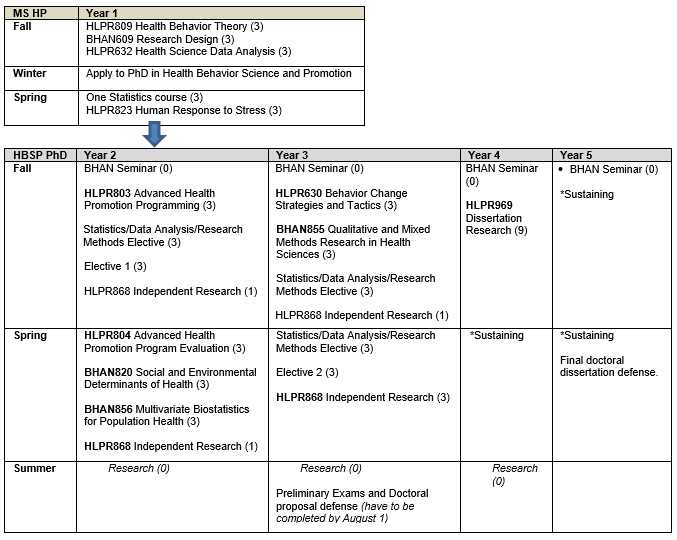 Financial AidAvailable financial aid will be awarded to full-time students (registered in at least 6 graduate credits each semester) based on admission ranking, needs of the program, and experience and expertise of the graduate student.  Students who receive financial aid will be obligated to work up to 20 hours per week in an assigned position during the fall and spring semesters.  Some forms of financial aid may provide support for tuition while others may not, and some may require work during the academic winter session.  Continuation of this award is contingent upon the evaluation of the Program Director and Health Promotion Graduate committee.  The student must remain in good academic standing to be eligible for the continuation of the award.Departmental OperationsIt is the responsibility of the students to keep the Health Promotion Program Director and faculty aware of their current contact information. Communication between faculty and students is essential in the program. Students are encouraged to attend professional meetings and conferences. Students should complete the form for professional development https://grad.udel.edu/professional-development-award-application-form/Health Promotion Program FacultyAdam Davey, PhD (Pennsylvania State University), Professor	Bioinformatics, latent variable modeling, healthy aging, health disparities Greg Dominick, PhD (University of South Carolina), Associate ProfessorHealth literacy, program evaluation, and using wearable technology to promote physical activity and other behaviors to improve cardiovascular health.Sean Healy, PhD (University of Virginia), Assistant ProfessorAdapted physical activity; health behaviors for populations with autism, 24-hour epidemiology  Laura Lessard, PhD, MPH (Emory University), Assistant ProfessorPolicy and environmental change, program evaluation, health insurance literacy and costMichael Mackenzie, PhD (University of Calgary), Assistant ProfessorPhysical activity, mind-body practice, behavioral health coachingIva Obrusnikova, PhD (Palacky University), Associate ProfessorInclusion, active community living, and cardiometabolic risk factors of individuals with disabilities.Elizabeth Orsega-Smith, PhD (Pennsylvania State University), Associate ProfessorPsychosocial determinants of physical activity, aging and health, Community based participatory research with eating and physical activity behaviorsFreda Patterson, PhD (Temple University), Associate ProfessorSleep and cardiovascular health, multiple health behavior change and population healthP. Michael Peterson, EdD (University of Kentucky), ProfessorSocial marketing and health communication, workplace stress, behavior change strategiesLaurie Ruggiero, PhD (Louisiana State University), ProfessorDeveloping/tailoring community and technology-based interventions to promote healthier lifestyles, especially with underserved populations; diabetes self-management/diabetes prevention; behavior change theory Christine Skubisz, PhD (University of Maryland), Assistant ProfessorHealth and risk communication, tobacco control, breast cancer, medical decision making, violence risk, obesity, chemical exposure, and food labelingRichard Suminski, PhD, MPH (University of Pittsburgh), Associate ProfessorCommunity-engaged research, built-environment/physical activity promotion, community-level physical activity infrastructure, physical activity measurementAdditional FacultyMarc Lodyga, PhD, CHES (Southern Illinois University), Assistant ProfessorPsychosocial determinants of depression and anxiety, psychopharmaceutical abuse and misuse, interpersonal resilience, behavior theorySteve Goodwin, PhD (Pennsylvania State University), Associate ProfessorImpact of positive affect on behaviors, health issues, global health disparities Department of Behavioral Health & NutritionHealth Promotion Graduate ProgramSUMMARY SEQUENCE OF EVENTS – FORM ISTUDENT NAME: (The candidate should provide an electronic copy of this signed form for each relevant party, including the Graduate Support Coordinator, Jacquee Lukawski).Department of Behavioral Health & NutritionHealth Promotion Graduate ProgramPROGRAM PLAN OF STUDY – FORM IIStudent Name: _________________________________________________________Academic Advisor: _________________________________________________________________________________________________	__________________________Signature of Student						Date__________________________________________	__________________________Signature of Advisor						Date(The candidate should provide an electronic copy of this signed form for each relevant party, including the Graduate Support Coordinator, Jacquee Lukawski).Department of Behavioral Health & NutritionHealth Promotion Graduate ProgramScholarly Research ProjectSCHOLARLY PROJECT ADVISOR AGREEMENT – FORM IIIPlease complete the form below and return it to the Graduate Support Coordinator.  You should identify a scholarly project advisor 6 weeks into the semester prior to starting your project (October 15 for spring project and April 15 for fall project).Student Name: _________________________________________________________Academic Advisor: _______________________________________________________Scholarly Project Advisor: _________________________________________________Name of Second Reader: _________________________________________________General Topic of Scholarly Project: _____________________________________________________________________________________________________________________________________________________________________________________________________________________________________________________________Stipulations/agreements made concerning project: _________________________________________________________________________________________________________________________________________________________________________Publication agreement:  If the student has not prepared a manuscript for publication using the data or information collected for the project within six (6) months of degree completion, faculty may publish the data including the student as a co-author.__________________________________________	__________________________Signature of Student						Date__________________________________________	__________________________Signature of Project Advisor					Date___________________________________________	__________________________Signature of Second Reader					Date(The candidate should provide an electronic copy of this signed form for each relevant party, including the Graduate Support Coordinator, Jacquee Lukawski).Department of Behavioral Health& NutritionHealth Promotion Graduate ProgramScholarly Research Project Proposal MeetingSCHOLARLY PROJECT PROPOSAL MEETING – FORM IVCandidate (name typed or printed):  ______________________________________________Project Advisor (name typed or printed): __________________________________________Title of Scholarly Project:  _________________________________________________________________________________________________________________________________________________________________________________________________________________________________Research Questions:_________________________________________________________________________________________________________________________________________________________________________________________________________________________________Note any courses recommended for inclusion in graduate program:______________________________________________________________________________________________________________________________________________________Date _____________________SIGNATURES:Candidate:______________________________________________________________Project Advisor:__________________________________________________________Second Reader:  _________________________________________________________(The candidate should provide an electronic copy of this signed form for each relevant party, including the Graduate Support Coordinator, Jacquee Lukawski).Program Learning OutcomesCore CoursesElective coursesLevel of Emphasis (I, R, E)*Assessment Methods (D or I)** /Proficiency LevelAssess individual and community need for health education and promotionHESC609HLPR 809HLPR803HLPR807HLPR868HLPR864NTDT 640IREREEED-exam/ papers/presentation D-Paper/discussion/examD- Research paper/examComprehensive  examD - summarize articles/present to peersD - research papers; presentationsD- paper, exam, discussionIdentify health behavior principles  and theories as they apply to health promotionHLPR 809HLPR 803HLPR 823HLPR 815HLPR 610NTDT 660EERRED - research paperComprehensive examD - research paper, presentationsD - essay exams, presentationD - essay examsD- essay examImplement health promotion strategies, interventions, and programsHLPR803HLPR 813HLPR815HLPR819ERRRD- presentation/examComprehensive examD – discussion/exam/paperD-discussion/exam/paperD-discussion/exam/paperConduct evaluation and research related to health promotionSTAT courseBHAN 609HLPR868HLPR864IIEED - Papers and presentationsD - Exam/papers, presentationD - Presentations/paperScholarly projectD - Paper/scholarly projectYear 1Year 2FallHLPR809 Health Behavior Theory (3)BHAN609 Research Design (3)HLPR605 Chronic Disease Mgmt or HLPR632 Health Sci Data Analysis (3)HLPR803 Adv Health Promotion Prog (3)Elective or HLPR632 Health Sci Data Analysis (3)Elective/Concentration (3)SpringHLPR819 Social Mktg & Health Comm (3)orHLPR610 Health & the Media (3)Elective/Concentration (6)HLPR804 Program Evaluation (3)HLPR868 Independent Research (3)or  HLPR864 Internship (3)Time FrameEventDocumentationDate(s) of Completion1st Year – fallApproval of Student’s Program of StudyProgram Plan – Form II1st Year – fall and spring semestersDiscussion of Professional Opportunities (i.e. Conference Presentations, Additional Certifications)1st Year – spring (by the end of May)Identification of Scholarly Research Advisor2nd Year – fall and spring semestersDiscussion of Professional Opportunities (i.e. Conference Presentations, Additional Certifications)2nd Year – By October 15 (if completing project in May); by April 15th (if completing project in summer or fall)Identification of Research Project and Second ReaderScholarly Project Advisor Agreement – Form III2nd Year – By November 30 (for spring completion);by May 15 (for fall completion)Scholarly Project Proposal MeetingScholarly Project Proposal Meeting – Form IV2nd Year – By December 15IRB Human Subjects submissionAdvisor will be on the Form Submitted to IRB at UD2nd Year – By mid-January; taken after all coursework is completed (except Scholarly Project)Completion of Comprehensive Exam2nd Year – February for May graduation; May for August graduation; September for December graduation Application for Degreehttp://www1.udel.edu/gradoffice/forms-new/Advanced_Degree.pdfSee current academic calendar for specific datesForm Submitted To Graduate College2nd Year – By April 15Submission of draft of Scholarly Project to Advisor2nd Year – By May 5After approval of Advisor, submission of Scholarly Project to 2nd Reader2nd Year – By Reading Day, spring or fall semester depending on graduation termOral presentation on completed projectCreditsSemesterCompletedCORE COURSES (21 credits)CORE COURSES (21 credits)CORE COURSES (21 credits)CORE COURSES (21 credits)BHAN609 Survey Research Methods3HLPR809 Health Behavior Theory3Statistics Course (600 level or above)(Recommended: HLPR632 Health Science Data Analysis)3HLPR804 Program Evaluation3HLPR819 Social Marketing and Health Communication or  HLPR610 Health in the Media3HLPR 605 Concepts of Chronic Disease Management3HLPR803 Advanced Health Promotion Programming3ELECTIVE COURSES (12 credits)ELECTIVE COURSES (12 credits)ELECTIVE COURSES (12 credits)ELECTIVE COURSES (12 credits)3333COMPREHENSIVE EXAMINATIONN/AINTERNSHIP OR RESEARCH PROJECT (3 credits)INTERNSHIP OR RESEARCH PROJECT (3 credits)INTERNSHIP OR RESEARCH PROJECT (3 credits)INTERNSHIP OR RESEARCH PROJECT (3 credits)Circle/select one:HLPR864 InternshiporHLPR868 Research Project3